РецензияНа открытый урок родного языка в 5классе по теме«Атлык»(имя существительно), учителя родного языка и литературы МКОУ «Каякентская СОШ№1» Каякентского района Гусейнова Испаният Магомедовна   Актуальность открытого урока заключается в том, что наряду с решением основной задачи -расширение читательского кругозора обучающихся, закрепление базовых литературных знаний развитие личности. Одним из важных достижением целей урока родного языка является развитие мыслительной деятельности учащихся. Конечно, большое значение в деле вовлечения учащихся в активную мыслительную деятельность имеет методика работы учителя. Наглядным примером этому служат уроки Гусейновой И.М, и в частности, представленный урок. Данный урок является вводным по теме «Имя существительное». Из конспекта урока и презентации к уроку видно, что урок  придуман и хорошо спланирован. Учитель выделяет четкую структуру урока, которая соответствует требованиям проблемного, исследовательского урока: четко продумана и поставлена проблема урока, наличие проблемных задач; выдвижение учащимися гипотез для решении данной проблемы и их подтверждение. Суть проблемного обучения- воспитание и развитие творческих способностей учащихся, обучение их активными умственным действиям. Эта активность проявляется в том , что ученик, анализируя, сравнивая, синтезируя, обобщая, конкретизируя фактический материал, сам получает из него новую информацию.  Активность возникает в процессе работы ученика, поставленного в соответствующую ситуацию.  Поэтому выбор учителем данного метода обучения не случаен. Тема и цель урока обозначены, указаны обучающие, развивающие и воспитательные задачи. Цель деятельности учащихся на уроке формируется закреплением ранее изученного материала. Все этапы спланированы. Каждая часть урока: повторение, изучение нового материала, закрепление реализованы как по времени, так и по объему. В этом сказывается одна из особенностей культуры педагогического труда учителя. Учебная деятельность на уроке построена в соответствии с дидактическим смыслом: удивление – восприятие - осмысление-запоминание-применение по образцу в новой ситуации -обобщение-систематизация.   Особое место занимает система методов проблемно – развивающего обучения, ориентированная на субъективную новизну и оригинальность; на побуждение учащихся к активной деятельности. Из представленного 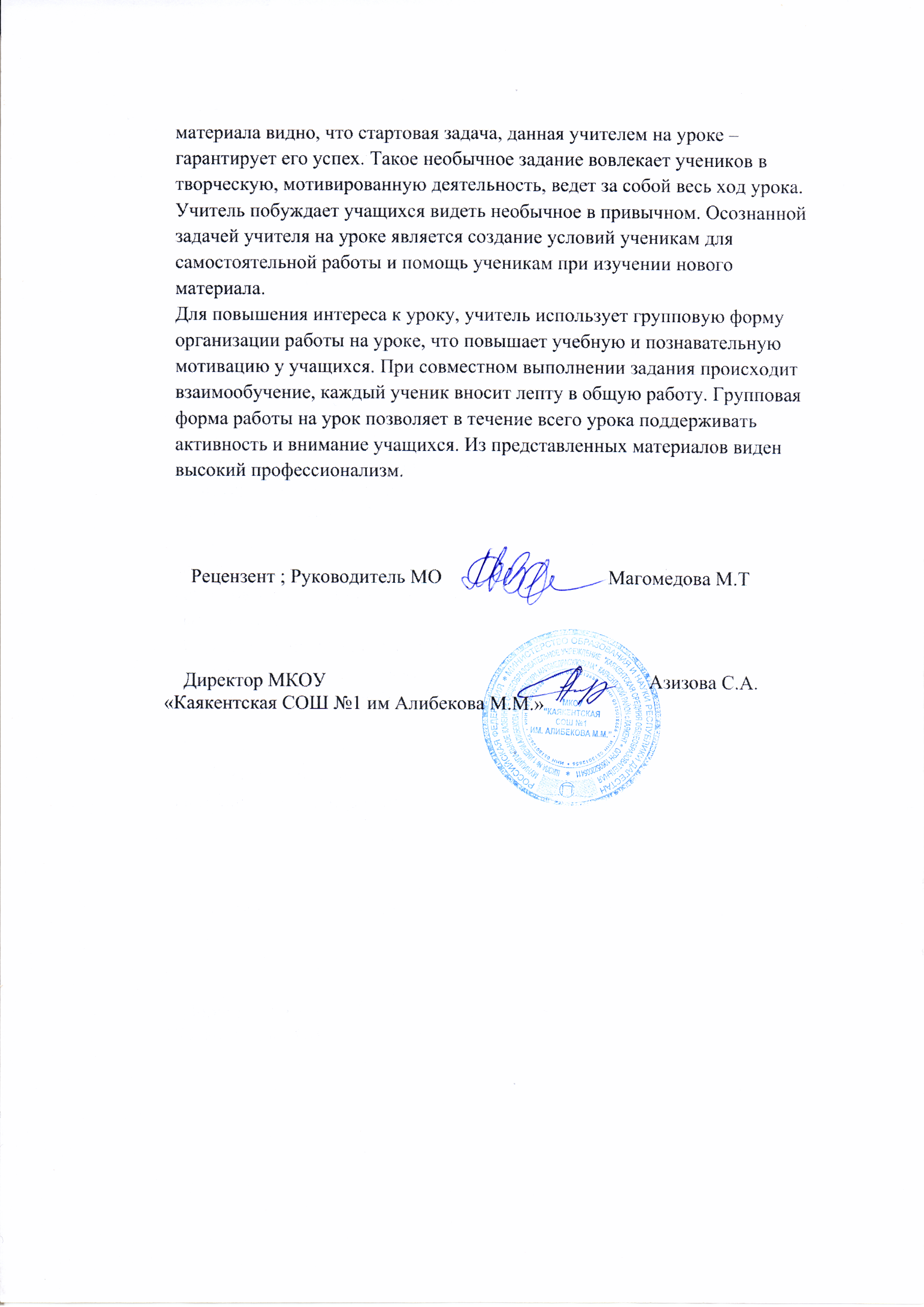 